Сумська міська радаVІI СКЛИКАННЯ L СЕСІЯРІШЕННЯвід 28 листопада 2018 року  № 4252-МРм. СумиРозглянувши звернення юридичної особи, надані документи, відповідно до протоколу засідання постійної комісії з питань архітектури, містобудування, регулювання земельних відносин, природокористування та екології Сумської міської ради від 20.09.2018 № 128 та статей 12, 122, 123, 124 Земельного кодексу України, на підставі рішення Сумської міської ради від 08.07.2015 № 4562–МР «Про встановлення плати за землю на території міста Суми» (зі змінами)», керуючись пунктом 34 частини першої статті 26 Закону України «Про місцеве самоврядування в Україні», Сумська міська рада  ВИРІШИЛА:1. Надати в оренду земельну ділянку згідно з додатком.2. Встановити орендну плату у розмірі відсотку від нормативної грошової оцінки земельної ділянки, зазначеного в графі 6 додатку до рішення.Сумський міський голова							О.М. ЛисенкоВиконавець: Клименко Ю.М.Додатокдо рішення Сумської міської ради   «Про надання в оренду земельної ділянки ТОВ «Чайка-3М» за адресою:м. Суми, вул. Горького, 26від 28 листопада 2018 року  № 4252-МРСПИСОКюридичних осіб, яким надаються в оренду земельні ділянки  Сумський міський голова														                О.М. ЛисенкоВиконавець: Клименко Ю.М.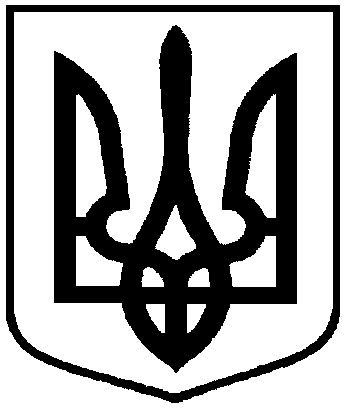 Про надання в оренду земельної ділянки ТОВ «Чайка-3М» за адресою:м. Суми, вул. Горького, 26№з/пНазва підприємства, установи,організації,ідентифікаційний код Функціональне призначення земельної ділянки,адреса земельної ділянки,кадастровий номерПлоща, га,строк користування з моменту прийняття рішенняКатегорія земельної ділянкиРозмір орендної плати в рік за землю у відсотках до грошової оцінки земельної ділянки1234561.ТОВ «ЧАЙКА–3М»,14005863Під розміщеною майстернею по ремонту побутових приладів,вул. Горького, 265910136600:18:004:0018(свідоцтво про право власності № 58 від 19.08.1994)852/10000 від0,174110 роківЗемлі житлової та громадської забудови3,0